Publicado en Barcelona el 04/06/2018 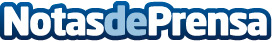 CREA lanza un spot de concienciación para el 5 de junio, Día Mundial del Medio AmbienteEl próximo 5 de junio se celebra el Día Mundial del Medio Ambiente. CREA, un proyecto del Grupo Suez, se une a la causa lanzando un mensaje contundente para implicar a toda la sociedad en la lucha contra la contaminación por plásticos de nuestros planeta y, en especial, de los océanosDatos de contacto:Piece Of Cake Nota de prensa publicada en: https://www.notasdeprensa.es/crea-lanza-un-spot-de-concienciacion-para-el-5 Categorias: Nacional Marketing Cataluña Ecología Otras Industrias http://www.notasdeprensa.es